Викторина «Знатоки дорожного движения»Вопросы викторины■ Что такое проезжая часть? ■ Что такое пешеходный тротуар?■ Где идти, если нет тротуара?■ Где можно перейти улицу?■ Как вы думаете, как называется этот знак? 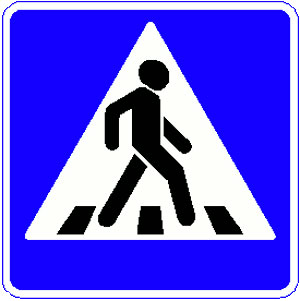 ■ На какой свет нужно переходить улицу? ■ При каком свете двигаться нельзя? ■ На какой свет могут двигаться машины?■ Что называется площадью? ■ Как называется часть улицы, расположенная между двумя перекрестками? ■ Какие технические средства регулирования движения вы знаете?■ Как называется этот знак? 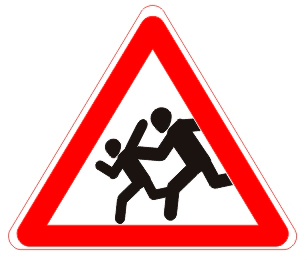 ■ Как определить, что машина собирается повернуть направо (налево)? ■ Какую опасность для пешеходов представляют зимние дороги? ■ Какие вы знаете специальные автомобили?.■ Как называется подземная железная дорога?■ Есть ли у велосипедиста путь торможения? ■ Как вы понимаете выражение «час пик»? 